	บันทึกข้อความ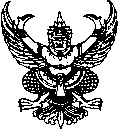 ส่วนราชการ   วิทยาลัยนวัตกรรมและการจัดการ มหาวิทยาลัยราชภัฏสงขลา โทร. ๑๐๗๙ที่   วนก.วส.              /๒๕๖๔	วันที่       พฤษภาคม ๒๕๖๔      เรื่อง    ขอใช้วิชาเพื่อประเมินการสอนในการขอกำหนดตำแหน่งทางวิชาการเรียน      คณบดีคณะ…(คณะที่กำกับรายวิชา)……………………… ๑. เรื่องเดิม  ตามที่มหาวิทยาลัยราชภัฏสงขลาได้สนับสนุนให้บุคลากรสายวิชาการขอกำหนดตำแหน่งทางวิชาการ ระดับผู้ช่วยศาสตราจารย์ รองศาสตราจารย์ และศาสตราจารย์ และวิทยาลัยนวัตกรรมและ
การจัดการมีการกำหนดขั้นตอนการยื่นขอกำหนดตำแหน่งทางวิชาการระดับคณะนั้น ๒. ข้อเท็จจริง ข้าพเจ้า....................................................................มีความประสงค์ขอใช้รายวิชา.......(รหัส และชื่อวิชา)....ซึ่งเป็นวิชาในหมวด........(ระบุตาม มคอ.๒)............หลักสูตร............................................สาขา................................ ในการประเมินการสอน ระดับ.....(ผู้ช่วยศาสตราจารย์ รองศาสตราจารย์ ศาตราจารย์)……….... โดยได้รับมอบหมายจากคณะ……..…(คณะที่กำกับรายวิชา)……........ให้ปฏิบัติหน้าที่สอนเสร็จสิ้นแล้วในภาคการศึกษาที่........(๑/๒๕๖๔).......โดยข้าพเจ้าได้รวบรวมเรียบเรียงเนื้อหาวิชาจากเอกสารอ้างอิงทางวิชาการต่าง ๆ ตามกรอบของคำอธิบายรายวิชา และจัดทำเอกสารประกอบการสอนตามรูปแบบที่มหาวิทยาลัยได้กำหนดแล้วด้วยตนเอง๓. ข้อกฎหมาย -๔. ข้อพิจารณาและข้อเสนอแนะขอความเห็นชอบจาก.....(ระบุตำแหน่งประธานหลักสูตร/ผู้ประสานงานรายวิชา GE)...ซึ่งกำกับดูแลรายวิชา.............................................เพื่อขอใช้รายวิชา.......(รหัส และชื่อวิชา)....ในการประเมินการสอนจึงเรียนมาเพื่อโปรดทราบ และพิจารณาให้ความเห็นชอบ							.........................................................		                                                              (อาจารย์ ดร....................)                                                                              อาจารย์/พนักงานมหาวิทยาลัย